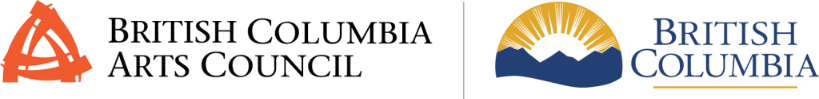 BC Arts Council Project Assistance: Literary Arts Organizations Application PreviewUpdated: October 6, 2022OverviewThis is a sample of the BC Arts Council Project Assistance: Literary Arts Organizations Application. This sample will be updated if the application is updated or changed in any way, with changes highlighted in yellow and marked as "updated:". Check back to make sure you have the most current version.  Applications must be completed on the online system, which requires a profile to be set up. If you have questions about the program or application - contact the Program Advisor to discuss: Michelle Benjamin – 236-478-2582 – Michelle.Benjamin@gov.bc.caThe most recent program guidelines are posted on the relevant program page on the BC Arts Council website.Please ensure that you meet all of the eligibility criteria for this program and confirm that your Organizational Profile —including your most current Financial Statements— is up to date before submitting this application.There is no autosave function. Applicants will be logged out if inactive for 120 minutes. It is highly recommended to press the "Save Draft" button regularly.Profile DetailsAn asterisk (*) indicates the field is mandatory(System Generated Content)Name: Address: Municipality: Province: Postal Code: Phone:Website: Purpose:If the Profile Summary above is not correct, go to the applicant profile and update it before completing the application. Changes to address information must be submitted by email to: bcartscouncil@gov.bc.ca.To access profile information: click 'Home' (top right). From your home page click 'Organization Profile' (building icon).Required Profile UpdatesEntries and changes made in the pop out table(s) below will be saved to the organization's registration profile and made available on future applications.Board List Button (Pop out form)Table Form Fields: Name, Board Position, Occupation/Expertise, Start Date, Notes (optional) Staff List Button (Pop out form)Table Form Fields: Name, Position, Permanent/Seasonal Full-Time/Part-Time, Notes (optional) *Financial Statement Verification(check box) I confirm that signed financial statements for the two most recently completed fiscal years have been uploaded to the organization profile.NEW: Update your profile with your organization's STATEMENT OF PURPOSE. This is required prior to submitting this application. For non-profits, this is a direct copy from the organization's constitution.Navigation: From your system Home page, select Organization Profile. Under the Additional Information tab, scroll half way down to the Purpose text field.*Organization's Statement of Purpose Verification(check box) I confirm that the Statement of Purpose has been completed on the Organization Profile.*Date the Society Annual Report was LAST filed with the Registrar of Companies (not-for-profit organizations only; ensure the correct year is displayed below)(Year-Month-Day)UPDATED - Designated Priority Groups Applicants now have the opportunity to be considered for strategic measures, including priority funding, under the BC Arts Council’s designated priority groups policy. Visit the Organization Profile and click on ‘Designated Priority Groups’ tab to complete and save your organization’s information. This information will be stored on the applicant’s Organization Profile, and used in future applications. We encourage applicants to revisit the tab periodically to keep the information up to date.
Organizations identifying as designated priority groups for this intake must complete the Equity Data Tool prior to the September 15th application deadline.
All applicants are encouraged to complete the Equity Data Tool.

The BC Arts Council will use the information to measure impact, identify gaps in funding, conduct internal research and evaluation, improve programs, conduct outreach activities and develop equity policies. The information may also be used to determine eligibility for equity-based programs and funding, as well as peer assessment composition. The data will be reported publicly as aggregate (grouped) percentages in which your responses will be combined with other responses so that you or your organization cannot be identified.

Learn more about the vision, directions and commitments of the BC Arts Council and the Council’s action plan ‘Extending Foundations’: https://www.bcartscouncil.ca/priorities/

Questions and Access to your information
You can request access to your information, have corrections made to your information and ask questions about the collection, use or disclosure of personal information, by contacting
Director, BC Arts Council
800 Johnson Street, Victoria, BC, V8W 9W3
Phone: 250 356-1718Check Box: I have reviewed the new Designated Priority Groups and Equity Data Tool tabs on the Organizational Profile.Applicant DetailsAn Asterix (*) indicates the field is mandatory. 
Consider that those assessing the application might not be familiar with your work, your community, or your cultural context. In answering the questions, provide all the information they need to understand and assess your project. Use short sentences or point form to answer questions. Word counts indicate the maximum accepted words per question. There is no requirement to write to the word count limit.*What is the applicant's Primary field of practice?Please Select:Community-Based Arts PracticeDanceDeaf, Disability and Mad ArtsIndigenous Cultural CentreLiteraryMedia ArtsTheatreMuseumsMusicVisual ArtsInterdisciplinary/MultidisciplinaryOther*If other, describe:*Are you a: (Please Select)(Based on your selection, the application form will change. Click 'Save Draft' button after making your selection.)Book PublisherArts PeriodicalLiterary Organization*Criminal Record Review ActCheck Box: Check this box to confirm the applicant adheres to the Criminal Record Review Act which requires that people who work with or may have unsupervised access to children or vulnerable adults must undergo a criminal record check by the Criminal Records Review Program. *Describe your organization's history, mandate, mission and core values. (400 words total)*Outline the role of leadership, including management and/or the board, in fostering a healthy, sustainable and respectful workplace. Briefly describe the organizational and/or human resource practices related to equitable employment, cultural competency, and cultural safety. 200 words total available * Have you received funding through the Project Assistance: Literary Arts, Arts Periodicals, Book Publishers, and/or Professional Literary programs in the past? (Please Select)YesNo* Summarize the development, creation, production, and dissemination of your organization’s work, and describe your organization’s role in the Canadian literary landscape.(400 words total)* What is your editorial policy and/or mandate.(100 words total)List any affiliated companies, if applicable. Provide a brief description of the relationship(s).(150 words total)* Describe your reprint policy and practice for keeping eligible books available and in print.(150 words total)* Provide a list of any contracted sales agencies and indicate territories.(250 words total)* Provide a list of distribution companies or arrangements, and indicate territories.(250 words total)*Enter the ACTUAL total operating expenses from the most recently COMPLETED fiscal year. (Number field)* Enter the PROJECTED total operating expenses from the CURRENT fiscal year.(Number Field)Project InformationAn Asterix (*) indicates the field is mandatory.Request Levels:Note the following maximums as a percentage of project budget: Amount requested cannot exceed 50% of the total eligible project budget or 65% of the total eligible project budget for organizations aligned with a designated priority group.This amount must match the request amount in the budget form.*Amount Requested (Number field with no decimal places)*Project Start Date year-month-day *Project End Date year-month-day *Describe your project briefly by completing this sentence: Funding is requested to assist with... 25 words total available *Describe your usual fee structure for artists, authors, and/or performers, or advance and royalty structure (including percentages—net or retail), payment schedule, etc.100 words total available Project DescriptionThe next two questions refer to the proposed project. Ensure answers respond to the assessment criteria in the program guidelines.The BC Arts Council is developing approaches to accepting applications (or parts of applications) in audio/video formats. This work is still in a pilot phase.
You can submit answers to the next two questions in either written or verbal/visual format (but not both).
ASL or Sign Language Verbal Submissions – please ensure you have captioned or translated the Sign Language into spoken or written English. For support doing this, please enquire about Application Assistance.

Option 1: Use text boxes below for written answers.* Provide a summary of the project, including title if applicable/determined.(300 words total)* Describe the rationale, vision, objectives, and projected outcomes underlying the project.(500 words total)Option 2: Using the button below, provide only one uploaded file answering the two questions above. See below for audio or audiovisual options.The content of the response will be considered against the assessment criteria within the program guidelines and not on format, design, or production quality of the uploaded file.File(s) must be no longer than 5 minutes, not exceed 50MB and must use one of these supported fileextensions:AUDIO: .flac, .mid, .midi, .mp3, .ogg, .ra, .rm, wma, .wavVIDEO: .asf, .avi, .flv, .mkv, .mov, .mpeg, .mpg, .mp2, .mp4, m4v, .ogv, .rm, .rmvb, .webm, .wmv(button) Project Vision Option 2: Click here to upload as audio or audiovisual*Project TeamButton: Click here to fill out the project team table (Pop out form)In pop out window:Provide the names and contributions of the primary creative team, project participants, and contributors, according to area of responsibility.The list should include, for example, artists, writers, curators, cultural practitioners, producers, discipline professionals, staff, editorial board etc. Indicate whether the participation is confirmed or proposed.Table fields to complete, adding rows for each person listed using the + button:NameResponsibilityC (Confirmed) or P (Proposed) or L (Last year)Biography/statement of training, experience, practice relevant to the project (max 100 words)Button: SaveButton: CloseReconciliation, Equity, Diversity, Inclusion and Access* For organizations rooted in or led by equity-deserving communities, or those located in regional areas outside greater Vancouver or the capital region, the project’s relevance to the community – OR For organizations working in greater Vancouver or the capital region NOT rooted in or led by equity-deserving communities, describe the project’s relevance to, or intersection with equity-deserving communities.(200 words total)* Through this project, how is your organization approaching equity, diversity, inclusion and access? Tell us how your region, capacity, community served, organization size, and purpose/mandate influences your approach.(200 words total)How does this project have the potential for advancing reconciliation, if applicable?(200 words total)If applicable to your project, describe the policies, practices, and protocols that have been developed in your organization to eliminate cultural appropriation, support meaningful representation, and ensure appropriate research methods and approaches are used for source or physical materials? (200 words total)Artistic and Cultural Contribution, Engagement, and Impact* Describe up to three aspects of the proposed project that will impact, strengthen, or contribute to the development of the applicant’s field of practice, B.C. artists, cultural practitioners, and/or arts communities.(200 words max)* Describe the communities or audience(s) or participants you intend to reach. How will the proposed project impact and engage with your identified group(s)?(300 words total)Does the proposed project engage with and provide sustainable benefits to diverse and/or historically underserved communities and their artistic practices? If so, describe how (if not already described above).(no word count limit)If your project involves working with individuals or materials from communities outside your own, particularly those that have been historically underserved, describe the steps taken to collaborate with these communities, respect protocols and integrate an equitable and ethical approach in your work.(250 words total)* Provide plans to address accessibility and safety of engagement, including but not limited to physical spaces, cultural safety, affordability, and supports for diverse participants.(no word count limit)Feasibility* Provide a timeline and/or work plan for the project. Include each phase of activity and venue/location where the activity will take place.(400 words total)* Briefly describe two past achievement that supports the likelihood of success of the project.(100 words total)*Will artists, arts and cultural practitioners, and technicians involved with this project be paid in alignment with industry standards within the field of practice (e.g., CARFAC when considering artist fees)? Please Select:YesNoNot ApplicableExplain how fair compensation was determined within the project and/or community context: (200 word total)*Will Elders and/or Traditional Knowledge Keepers involved with this project be compensated fairly according to community context? Please Select YesNoNot ApplicableExplain how the compensation level was determined: (200 words total) If you have received funding through the BC Arts Council for an earlier phase of this project, that is still underway and for which you have not yet submitted a final report, please provide an interim report on the status of the previous phase(s).(400 words total)Proposed Titles* Number of Eligible Books Published in Previous Calendar Year(Number Field)* Number of Eligible Books Published in Current Calendar Year(Number Field)* Number of Eligible Books Projected for Next Calendar Year(Number Field)* Number of Eligible Books in Print(Number Field)Title 1* Book Title(Text Field)* Author/Illustrator(Text Field)* Genre(10 words total)Suggested Age (for children’s and YA books)(Text Field)* Projected Page Length(Text Field)* Images (how many, what form, colour or B&W)(Text Field)* Initial Print Run(25 words total)* Total Budget – must match total expense line in Project budget.(Number field)* Publication Date(Year-Month-Day)* Project Status(25 words total)* Provide a brief biography of the author/illustrator, including citizenship and the city/country in which they live.(100 words total* Provide a brief description of the work including a summary of how the book will contribute to Canadian arts, culture, and literature.(100 words total)* Describe your process for selecting, editing, and producing this manuscript, including how it fits your publishing program and editorial vision.(100 words total)* Provide a summary of your marketing, distribution, and sales plans.(300 words total)* Summarize all other measures planned or taken to ensure the successful realization of this book.(200 words total)If this project is a co-edition or co-publication, clearly explain the partnership(s), including editorial control and financial contributions.(200 words total)Title 2* Book Title(Text Field)* Author/Illustrator(Text Field)* Genre(10 words total)Suggested Age (for children’s and YA books)(Text Field)* Projected Page Length(Text Field)* Images (how many, what form, colour or B&W)(Text Field)* Initial Print Run(25 words total)* Total Budget – must match total expense line in Project budget.(Number field)* Publication Date(Year-Month-Day)* Project Status(25 words total)* Provide a brief biography of the author/illustrator, including citizenship and the city/country in which they live.(100 words total* Provide a brief description of the work including a summary of how the book will contribute to Canadian arts, culture, and literature.(100 words total)* Describe your process for selecting, editing, and producing this manuscript, including how it fits your publishing program and editorial vision.(100 words total)* Provide a summary of your marketing, distribution, and sales plans.(300 words total)* Summarize all other measures planned or taken to ensure the successful realization of this book.(200 words total)If this project is a co-edition or co-publication, clearly explain the partnership(s), including editorial control and financial contributions.(200 words total)Title 3* Book Title(Text Field)* Author/Illustrator(Text Field)* Genre(10 words total)Suggested Age (for children’s and YA books)(Text Field)* Projected Page Length(Text Field)* Images (how many, what form, colour or B&W)(Text Field)* Initial Print Run(25 words total)* Total Budget – must match total expense line in Project budget.(Number field)* Publication Date(Year-Month-Day)* Project Status(25 words total)* Provide a brief biography of the author/illustrator, including citizenship and the city/country in which they live.(100 words total* Provide a brief description of the work including a summary of how the book will contribute to Canadian arts, culture, and literature.(100 words total)* Describe your process for selecting, editing, and producing this manuscript, including how it fits your publishing program and editorial vision.(100 words total)* Provide a summary of your marketing, distribution, and sales plans.(300 words total)* Summarize all other measures planned or taken to ensure the successful realization of this book.(200 words total)If this project is a co-edition or co-publication, clearly explain the partnership(s), including editorial control and financial contributions.(200 words total)BudgetButton: Project Budget Form(Budget Form Pop-Out Window)All applicants must complete the budget form. Provide detailed notes throughout. This form is used across several programs: only complete the fields that are relevant to your application and program.See program guidelines for a list of ineligible expenses. Ineligible expenses can be included in the budget but must be covered by non-BCAC revenues and identified in notes.All in-kind revenue contributions must include a corresponding in-kind expense. NEW: a section for In-Kind Expenses follows Administrative Expenses within the project budget form.Projected revenues must equal projected expenses.Update program staff if the status of pending funding changes.Organizations with a primary mandate to support Deaf and disability arts are invited to apply separately for artist-related access support costs on the Access Support tab. Do not include these expenses and revenues in the budget below.Provide specifics in Notes section.Dollar values must be in numeric format only with no special characters, e.g. $ , £, etc.Applicant: (auto-generated field)Book Titles (Columns) Title 1	Title 2		Title 3 Title requesting assistance detailed in project budget below – ExpensesThe following categories in the budget have two input fields each: numeric inputs for Project Forecast amounts, and text inputs for Notes: Provide details for all relevant revenues and expenses. Numeric inputs for Project Forecast amounts are entered separately for each of the three titles.Artistic and Production Expenses Salaries: Artistic, Design, Curatorial, Editorial and Production Staff (organizations only)Salaries: Project Management/ Coordination Staff (organizations only)Contract Fees: Project Management/ CoordinationContract Fees: Contributors; Artistic, Design, Editorial and Curatorial PersonnelContract Fees: Technicians and Production PersonnelContract fees: Stage Management Commissioning feesEmployee Benefits, Contributions and Dues (including MERCs) Indigenous Elders and/or Knowledge Keepers (compensation and honoraria)Indigenous Protocol and Indigenous Hospitality ExpensesGeneral Hospitality ExpensesMaterials and Supplies (specify)Technical ExpensesEquipment Rental (related to project)Production/Exhibition/Program/Rehearsal Space and Off-site Venue Rentals (specify ownership of space/venue in notes)Box office/ Ticketing /Admissions Expenses Concessions/Shop/Merchandise Expenses Shipping, Freight, Production Transport (specify) Travel and Transportation (specify)Per Diem and Accommodations (specify, hotel, etc.)Co-production expensesDistribution expenses (mailing/shipping, distributor fees)Accessibility support for Audiences (ex. Sign Language Interpretation, Captioning/CART, Live Audio Description)Accessibility supports for Participants (for applicants not eligible for Access Support funding)Other Artistic, Exhibition, Presentation and Production Expenses (specify) Total Artistic and Production Expenses: (Auto-added total)Additional Book and Periodical Publisher Expenses Advances to authors, Royalties, Copyright, Reproduction Fees (specify)Contributor Fees: Writers, Artists, Designers, CollaboratorsPre-Press ExpensesOnline editions: hosting and e-commerce costsPrinting and bindingTotal Additional Publisher Expenses (Auto-added total)Administrative Expenses The following categories in the budget have two input fields each: numeric inputs for Project Forecast amounts, and text inputs for Notes: Provide details for all relevant revenues and expenses. Salaries: Administrative Staff (if volunteers or in-kind list in section below)Salaries: Marketing and Development Staff (if volunteers or in-kind list in section below)Contract Fees: Administrative Staff (if volunteers or in-kind list in section below)Contract Fees: Marketing and Development Staff (if volunteers or in-kind list in section below)Benefits, Contributions and Dues (including MERCS)Office Rent or MortgageOffice SuppliesOffice Equipment Rental Accounting/Legal Fees Travel and Transportation (Administrative Personnel Only)Per Diem and Accommodations (specify, hotel etc.)Promotional Materials and other Marketing Costs Advertising CostsInsurance Fundraising Costs Other (Specify in Notes/Description)Total Administrative Expenses (Auto-added total) In-Kind ExpensesIn-kind Expenses (specify)In-kind Expenses (specify)In-kind Expenses (specify)Total In-Kind Expenses (This total must equal In-kind Revenue) (Auto-added total)Total Expenses (Auto-added total)RevenueRevenue Notes:The following categories in the budget (Public Sector Revenues, In-kind Revenues, Earned and Contributed Revenues, Additional Book and Periodical Publisher Revenues, and Private Sector Revenues) have three input fields each expense line: numeric inputs for Project Forecast amountsdrop down select menus for Status that include:ConfirmedPendingtext inputs for Notes: Provide details for all relevant revenue and expensesNumeric inputs Project Forecast amounts are entered separately for each of the three titles.Public Sector Revenues  BC Arts Council: This request (must be same amount entered in Amount Requested field) Government of BC: Community Gaming Grants (specify)Government of BC: Other (specify) Canada Council (specify)Government of Canada: Dept. of Canadian Heritage (specify)  Other Federal (specify)Local Government (incl. Municipal and Regional Governments, Trusts, Band Councils (specify)  Employment Programs (specify)Public Post-Secondary Institutions (specify)Other Public Sector (specify)Total Public Sector Revenues (Auto-added total)In-kind RevenuesIn-kind Revenues (Specify)In-kind Revenues (Specify)In-kind Revenues (Specify)Total In-kind Revenues (This amount must equal in-kind expenses) (auto-added total)Earned and Contributed Revenues Applicant cash contribution Admissions Subscriptions and other Publication Revenue Guarantees/Royalties/Fees (specify)Concessions/Shop/Merchandise (specify)  Co-production feesCommissioning fees (specify)  AdvertisingWorkshop fees, tuition, etc. (specify)  Other Earned and Contributed Revenues (specify in Notes)Total Earned and Contributed Revenues (Auto-added total)Additional Book and Periodical Publisher Revenues Single copy/newsstand salesDigital subscription or single digital copy salesBook Sales: Projected Gross RevenueRights sales and other projected book-related income (specify)Total Additional Revenues (Auto-added total)Private Sector Revenues  Individual donationsCorporate donations and sponsorshipSpecial Events fundraising  Foundations (specify)  Other Private Sector (specify)Total Private Sector Revenues (Auto-added total)Total RevenuesTotal Revenues (Auto-added total)Summary  Total Revenues (Auto-added total) Total Expenses (Auto-added total)Surplus/(Deficit) - Budget must balance (Input notes)Titles TotalBCAC total request (Auto-added total)Button: SaveButton: Close* Projected Fiscal Year – Projected (yy/yyyy)Identify the fiscal year in which the project takes place.(Text field)Button: Click here to fill the operating budget(Pop-out field)Operating BudgetComplete the budget table below.Record the amount of money received (or expected to be received) in the column for the relevant fiscal year. The Last Year (Actuals) figures should align with your financial statements. Do not include separate recognized and deferred amounts.Last year (Actuals) Current Year (YTD+Projected) Forecast Year (Projected) NotesGrants or Non-Repayable Financial AidThe following categories in the budget each have four input fields each: numeric inputs for Last Year (Actuals), Current Year (YTD+Projected), and Forecast Year (Projected) amounts; and text inputs for Notes.Canada Council: Block Funding/Literary Publishers or Emerging Publishers / Literary Publishing ProjectsCanada Council: other programsDepartment of Canadian Heritage: Canada Book FundOther Federal funding, ex. SSHRC, etc. (provide details in Notes)BC Arts Council (this request)BC Arts Council – Other programs (provide details in Notes)BC Book Publishers Tax CreditOther Provincial funding (provide details in Notes)Other, ex. local govt, foundations, etc. (provide details in Notes)Total grants or non-repayable financial aid (Auto-added total)Publishing RevenuesThe following categories in the budget each have four input fields each: numeric inputs for Last Year (Actuals), Current Year (YTD+Projected), and Forecast Year (Projected) amounts; and text inputs for Notes.GROSS sales for BCAC eligible titlesGROSS sales for all titlesOther gross publishing revenues (e.g., rights, royalties, etc.)Total publishing revenues (= gross sales all titles + other) (Auto-added total)Cost of SalesThe following categories in the budget each have four input fields each: numeric inputs for Last Year (Actuals), Current Year (YTD+Projected), and Forecast Year (Projected) amounts; and text inputs for Notes.Opening inventoryProduction Costs (paper, printing, binding, other production-related costs)Royalties and Advances on all titlesSales and Distribution Costs (e.g., fees to distributors, sales representatives, etc.)Editorial and DesignOther related costs, if applicable (provide details in Notes/Description*)Closing inventoryTotal cost of sales (Auto-added total)ExpensesThe following categories in the budget each have four input fields each: numeric inputs for Last Year (Actuals), Current Year (YTD+Projected), and Forecast Year (Projected) amounts; and text inputs for Notes.Marketing and promotionWages and Benefits (If not included above in Costs of Sales)Rent and/or Facility CostsOther Operating ExpensesTotal Expenses (Auto-added total)Summary  Total Revenues (Auto-added total) Total Expenses (Auto-added total)Net profit (loss) (Auto-added total)Button: SaveButton: CloseSupport MaterialNote: Do not submit material beyond what is requested. Excess material, including multiple links to materials within a single uploaded document, will not be reviewed.Owners or Shareholders ListClick here to enter the owner/shareholders information(Budget Form Pop-Out Window)Click on the "+" button enter owners or shareholders information.It is the responsibility of book publishing companies receiving grants through this program to promptly inform the Council, in writing, in all situations where there has or will be a change in ownership, corporate structure, legal status, or primary operating activities.Table fields to complete, adding rows for each person listed using the + button:NameAddressPercentage of Voting SharesCitizenship Support Material Uploads*Upload a PDF of all books in print including the year of publication(Upload Button)Upload PDF letters from up to two partners or collaborators, if applicable, confirming the nature of their participation (maximum two letters, one page each). Do not include general letters of support.(Upload Button)For applicants that have not previously received funding through this program, upload two letters of reference from established arts and cultural practitioners familiar with the applicant’s work.(Upload Button)*Upload a blank sample author, artist, or contributor contract (PDF).(Upload Button)*Upload a list of writers and other artists published and/or presented in the previous year (Upload Button)Upload a digital copy of up to four catalogues for the current year (PDF)If digital copies are unavailable, see below for option to provide printed catalogues(Upload Button)Additional Support MaterialPHYSICAL/HARD COPIES OF SUPPORT MATERIAL TO BE POSTMARKED ON OR BEFORE DEADLINE DATE AND CLEARLY LABELED WITH APPLICANT'S NAME AND APPLICATION FILE NUMBERMailing Address: PO Box 9819, Stn Prov Govt Victoria, B.C. V8W 9W3Courier Address: 1st Floor, 800 Johnson Street Victoria, B.C. V8W 1N3Check the box to indicate you are sending the following as hard copy material.Check Box: Five copies of each catalogue for the current year unless you have uploaded digital copies above.Check Box: Three copies of five titles published in the two most recent calendar years including the current year. Include titles previously funded by the BC Arts Council if applicable. Record the titles sent on the table below.*List of books accompanying this application.Table fields to complete, adding rows for each title listed using the + button:TitleAuthor/IllustratorYear PublishedAccess SupportAn asterisk (*) indicates the field is mandatory The Access Support program provides an additional contribution towards costs for specific accessibility services, rental equipment and other supports required to carry out a project funded by the BC Arts Council.
Access Support requests are available to:Individual artists or arts and culture practitioners who self-identify as Deaf or have a disability. ORCollectives led by individual artists or arts and culture practitioners who self-identify as Deaf or have a disability.OROrganizations with a primary purpose to support practitioners who are Deaf or have a disability, as specified in the organization’s constitution.* Does your organization have a primary purpose, as specified in your constitution, to support practitioners who are Deaf or have a disability? YesNo* Type of Access(check boxes – select any that apply)InterpretationCaptioning/CARTProject CoordinatorSupport WorkerSoftwareRental EquipmentOtherIf “other” please specify 100 words total available. * Access Support Detailed Costs – Table formatBelow, provide a breakdown of Access Support costs for barriers encountered, services, supports and/or solutions.Table Fields:Description: Include specifics on the barriers (for instance communication, mobility, comprehension, physical, technological, visual, etc.), individuals requiring supports, and solutions provided.Cost Breakdown: Include numbers of staffing positions, providers (when known), rates, numbers of days or hours to clarify how you came to your total number.Total: Whole numbers only
Use the '+' to add additional  lines. Your total should match the amount requested in the field below.Button: Plus symbol to add lines* Total Request (enter total from table above):Enter numeric valueHave you or will you apply for the same Access Supports from the Canada Council for the Arts or other funders?YesNoAccess Support Revenues – Table FormatEnter any Access Support funding from other sources, if applicable. Describe the supports or solutions being provided by the Access Support revenues from other sourcesTable fields:SourceDescriptionAmountButton: Plus symbol to add linesAnything else we should know?FeedbackWe are always looking for ways to improve how we communicate with the arts and culture sector in B.C. This section is optional, and is not part of the application process, but your answers will help us improve the services we provide.How did you learn about the intake for this program?Please Select:BC Arts Council WebsiteBC Arts Council Social MediaDirect email from BC Arts CouncilWorkshop or presentation featuring BC Arts Council StaffBC Arts Council program advisorAnother agency, including via a newsletter or social mediaWord of mouth, including past applicantsTraditional media including newspapers or radioIf applicable, the agency (see question above):In the future, how would you like to be informed about our programs?Please Select:Direct Email, featuring a summary of upcoming arts council programsBC Arts Council social mediaBC Arts Council websiteThrough communications from other agencies (for example, through professional associations, arts service organizations or collectives) Please name in text box below if known. Is this your first application to BCAC?Please SelectYesNoDid you attend an Information Session prior to completing your application?Please SelectYesNoHave you ever received BCAC funding?Please SelectYesNoHow long did this application take you to complete (hours)?(insert numeric value)Declaration Declaration and Consent In submitting this application, I declare that, to the best of my knowledge and belief: the applicant organization meets all of the eligibility criteria for this program; the information provided in this application is complete and true in every respect; the applicant organization abides by all applicable laws; this application has been approved by the board of directors or other governing body for the applicant organization; the applicant organization is committed to providing safe and respectful working conditions and to fostering a workplace free from discrimination, harassment, and sexual misconduct; and any personal information submitted with this application has been submitted with the authorization of the individual(s) concerned and such individual(s), and I, consent (effective as of the date of submission of this application) to the disclosure of this personal information outside of Canada, including by way of the Internet, for public reporting and promotional purposes relating to this program. Personal Information The personal information on this application is collected in accordance with Section 26(c) and (e) of the Freedom of Information and Protection of Privacy Act and will be used for the following purposes: determining suitability for and awarding of funding, tracking and distributing funding, program development and evaluation, and communication and outreach. Personal information collected through the application process may be disclosed to external peer assessors in order to adjudicate this application. In addition, the applicant organization’s name, location, funded activity and award amount may be made publicly available, including worldwide by way of the Internet, should funding be awarded. If you have questions about the collection, use or disclosure of personal information, please contact: Senior Director, BC Arts Council Programs 800 Johnson Street, Victoria, BC, V8W 9W3 Phone: (250) 356-1718 *Acknowledgement Check Box:I understand and agree to the terms and conditions stated above.